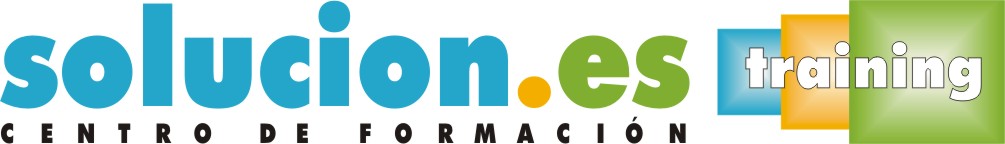  Curso On LineAseguramiento del entorno de trabajo para el equipo asistencial y el paciente (UF0682)Temario:1. Acondicionamiento del entorno de intervención en la evacuación de pacientes.1.1  Situaciones de emergencia y acondicionamiento de un entorno seguro.1.2  Técnicas de protección de victimas e intervinientes mediante la ubicación del vehículo asistencial en la zona de actuación.1.2.1 Distancia y posición del vehículo.1.2.2 Material para generar un entorno seguro en la asistencia.1.2.3 Técnicas de señalización y balizamiento.1.3  Técnicas de situación y balizamiento ante situaciones especiales:1.3.1 Incendios.1.3.2 Accidente de mercancías peligrosas.1.3.3 Accidente eléctrico.1.4  Procedimientos ante riesgos NRBQ (nuclear, radiactivo, biológico y químico).2. Técnicas de descarceración y acceso al paciente.2.1  Material de descarceración.2.2  Técnicas de descarceración con medios de fortuna.2.3  Material del rescate.2.4  Técnicas básicas rescate.2.5  Técnicas de estabilización del vehículo accidentado.2.6  Medidas de seguridad.2.7  Procedimiento de actuación conjunta con otros servicios de seguridad.3. Conducción en situaciones adversas.3.1  Técnicas de conducción de vehículos prioritarios.3.2  Técnicas de conducción en situaciones climatológicas adversas.3.3  Técnicas de conducción ante problemas mecánicos.3.4  Seguridad vial:3.4.1 Conceptos básicos.3.4.2 Normativa reguladora.3.4.3 Normativa específica para vehículos prioritarios.4. Prevención de riesgos laborales en la evacuación de pacientes.4.1– Normativa de prevención de riesgos laborales.4.2– Identificación de los riesgos de la actividad profesional.4.3– Medidas de autoprotección personal. Equipos de protección individual. (EPIs).4.4– Fundamento de la ergonomía y mecánica corporal.4.5– Estructuras óseas y musculares implicadas en el levantamiento de cargas.4.6– Biomecánica de la columna vertebral y sus elementos principales.4.7– Técnicas de levantamiento y transporte de cargas.4.8– Ejercicios de flexibilización y potenciación muscular para prevención de lesiones.